Сумська міська радаVІІ СКЛИКАННЯ XX СЕСІЯРІШЕННЯвід 25 січня 2017 року № 1693-МРм. СумиВраховуючи звернення громадян, надані документи, відповідно до протоколів засідань постійної комісії з питань архітектури, містобудування, регулювання земельних відносин, природокористування та екології Сумської міської ради від 27.10.2016 № 44, від 10.11.2016 № 46, статей 12, 81, 118, 121, 122, частини 6 статті 186 Земельного кодексу України, пункту 34 частини першої статті 26 Закону України «Про місцеве самоврядування в Україні», Сумська міська рада  ВИРІШИЛА:1. Затвердити проект землеустрою щодо відведення земельної ділянки та надати у власність земельну ділянку Мельник Ігорю Володимировичу (2654310516) за адресою: м. Суми, в районі вул. Михайла Кощія та вул. Миколи Данька, площею 0,0800 га, кадастровий номер 5910136300:06:001:0256. Категорія та функціональне призначення земельної ділянки: землі житлової та громадської забудови Сумської міської ради для будівництва і обслуговування жилого будинку, господарських будівель і споруд (присадибна ділянка).2. Затвердити проект землеустрою щодо відведення земельної ділянки та надати у власність земельну ділянку Тутову Миколі Вікторовичу (3230603151) за адресою: м. Суми, в районі вул. Михайла Кощія та вул. Миколи Данька, площею 0,1000 га, кадастровий номер 5910136300:06:001:0263. Категорія та функціональне призначення земельної ділянки: землі житлової та громадської забудови Сумської міської ради для будівництва і обслуговування жилого будинку, господарських будівель і споруд (присадибна ділянка).3. Затвердити проект землеустрою щодо відведення земельної ділянки та надати у власність земельну ділянку Іванову Володимиру Миколайовичу (3215003334) за адресою: м. Суми, в районі вул. Михайла Кощія та вул. Миколи Данька, площею 0,1000 га, кадастровий номер 5910136300:06:001:0260. Категорія та функціональне призначення земельної ділянки: землі житлової та громадської забудови Сумської міської ради для будівництва і обслуговування жилого будинку, господарських будівель і споруд (присадибна ділянка).4. Затвердити проект землеустрою щодо відведення земельної ділянки та надати у власність земельну ділянку Малафій Олександру Володимировичу (3197803535) за адресою: м. Суми, в районі вул. Михайла Кощія та вул. Миколи Данька, площею 0,1000 га, кадастровий номер 5910136300:06:001:0259. Категорія та функціональне призначення земельної ділянки: землі житлової та громадської забудови Сумської міської ради для будівництва і обслуговування жилого будинку, господарських будівель і споруд (присадибна ділянка).5. Затвердити проект землеустрою щодо відведення земельної ділянки та надати у власність земельну ділянку Сапуну Тарасу Володимировичу (3339115798) за адресою: м. Суми, вул. Партизанська, біля будинку № 109, площею 0,1000 га, кадастровий номер 5910136600:07:024:0019. Категорія та функціональне призначення земельної ділянки: землі житлової та громадської забудови Сумської міської ради для будівництва і обслуговування жилого будинку, господарських будівель і споруд (присадибна ділянка).Сумський міський голова                                                               О.М. ЛисенкоВиконавець: Галицький М.О.Рішення доопрацьовано і вичитано, текст відповідає оригіналу прийнятого рішення та вимогам статей 6-9 Закону України «Про доступ до публічної інформації та Закону України «Про захист персональних даних».Проект рішення завізували: голова постійної комісії М.О. Галицький, директор департаменту забезпечення ресурсних платежів Ю.М. Клименко, начальник  відділу правового, кадрового забезпечення та загальних питань департаменту забезпечення ресурсних платежів І.М. Ромась, перший заступник міського голови В.В. Войтенко, начальник правового управління О.В. Чайченко, секретар Сумської міської ради А.В. Баранов										__________________ЛИСТ РОЗСИЛКИрішення Сумської міської ради«Про надання земельних ділянок у власність учасникам АТО»Директор департаменту забезпечення ресурсних платежівСумської міської ради			                                         Ю.М. Клименко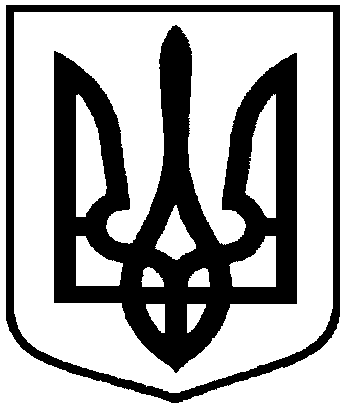 Про надання земельних ділянок у власність учасникам АТО№ з/пНазва підприємства, установи, організаціїПрізвище І.П. керівникаПоштова та електронна адресиНеобхідна кількість примірників рішення СМРДепартамент забезпечення ресурсних платежівКлименко Ю.М.dresurs@smr.gov.ua2Виконавчий комітет Сумської міської ради, перший заступник міського голови Войтенко В.В.mail@smr.gov.ua1